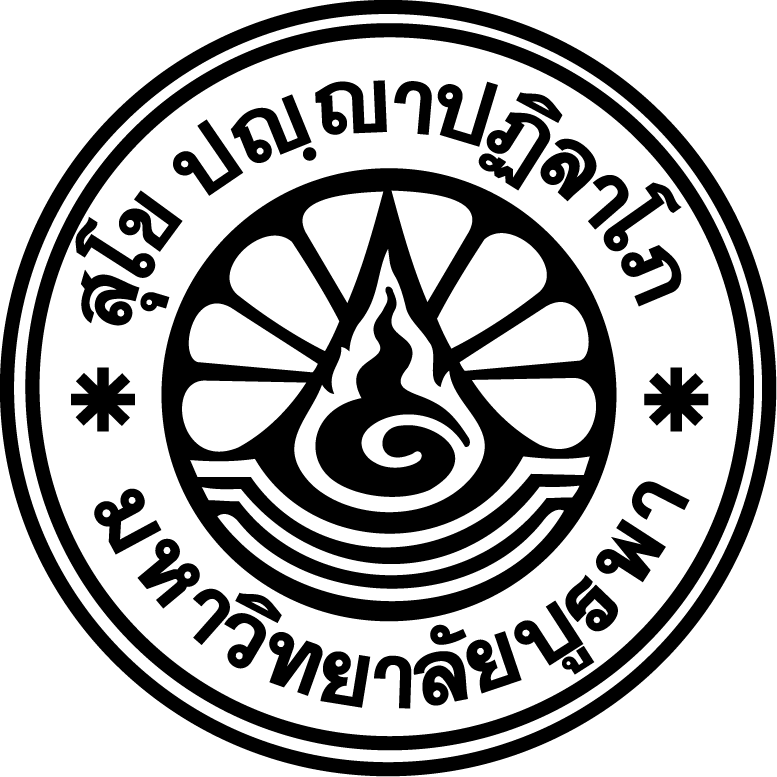 บันทึกข้อความส่วนงาน .............................................................................................. โทร. ..............................ที่  ศธ.............../...............	วันที่ .....................................................เรื่อง	ขอเสนอแต่งตั้งประธานสาขาวิชา (กรณีทดแทนคนเดิม)เรียน	ผู้รักษาการแทนอธิการบดี	ตามคำสั่งมหาวิทยาลัยบูรพา ที่................................... ลงวันที่ ....................................................... 	อนุญาตให้...............................................................	 ลาออกจากตำแหน่ง....................................................	 ตั้งแต่วันที่.................................................................	 นั้น		ในการนี้..................ชื่อส่วนงาน/หน่วยงาน.....................................	 มีความประสงค์ขอเสนอแต่งตั้ง................................................................. พนักงานมหาวิทยาลัย ตำแหน่ง....................................................	เลขที่ตำแหน่ง.................................... สังกัด....................................................................................................	ให้ดำรงตำแหน่ง............................................................................. ตั้งแต่วันที่........................................เป็นต้นไปซึ่งการดำเนินการดังกล่าวเป็นไปตามข้อ ๔  วรรคห้า ของประกาศคณะกรรมการบริหารงานบุคคลมหาวิทยาลัยบูรพาที่ ๐๐๐๕/๒๕๕๔ เรื่อง การกำหนดตำแหน่งประธานสาขาวิชา พ.ศ. ๒๕๕๔ ฉบับลงวันที่ ๑๘ มีนาคม  พ.ศ. ๒๕๕๔ ซึ่งแก้ไขเพิ่มเติมโดยข้อ ๓ ของประกาศคณะกรรมการบริหารงานบุคคลมหาวิทยาลัยบูรพาที่ ๐๐๐๗/๒๕๕๕ เรื่อง การกำหนดตำแหน่งประธานสาขาวิชา (ฉบับที่ ๒) พ.ศ. ๒๕๕๕ ฉบับลงวันที่ ๑๐ สิงหาคม พ.ศ. ๒๕๕๕ คือ ต้องเป็นพนักงานมหาวิทยาลัยเต็มเวลา ตำแหน่งคณาจารย์ 	พร้อมนี้  ได้แนบเอกสารเพื่อประกอบการพิจารณา ดังนี้	๑. คำสั่งมหาวิทยาลัยบูรพา ที่อนุญาตให้ผู้ดำรงตำแหน่งท่านเดิมลาออก จำนวน ๑ ชุด	๒. แนบแบบประวัติ ซึ่งพิมพ์จากระบบบุคลากรอิเล็กทรอนิกส์ จำนวน ๑ ชุด	จึงเรียนมาเพื่อโปรดพิจารณา	................(หัวหน้าส่วนงาน)...................	...............................................................